Simple Regression. The European Engine Company (EEC) is a multi-national manufacturer of small gasoline and diesel motors. EEC has estimated the following cost experience for a new 3.5 hp engine over a sample of 122 observations:COST = $8,500 + $32 OUTPUTwhere COST is the dependent Y variable and OUTPUT is the independent X-variable.PredictorCoefStdevt ratioConstant8,5005,0001.7OUTPUT     32       84.0SEE = $2,500R2 = 75% = 74.8%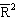 F statistic = 360A.Fully interpret these simple regression results.B.Describe this cost category as fixed or variable based upon the simple regression results described previously